Programme Inspection Proforma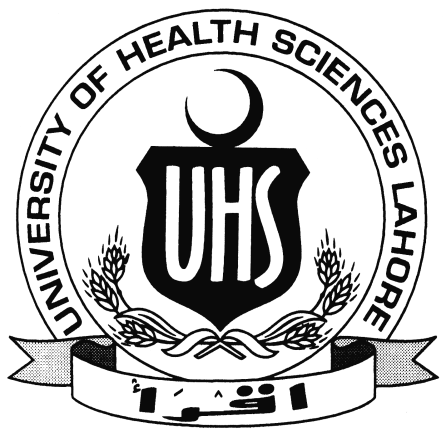 ForM. Phil Histopathology  UNIVERSITY OF HEALTH SCIENCES, LAHORE LEGAL REQUIREMENTS FINANCIAL STATUS AND SUSTAINABILITY COMMON FACILITIES                                              “INFRASTRUCTURE”BASIC REQUIREMENTS FOR M.Phil HISTOPATHOLOGY PROGRAMMEADMINISTRATIVE STAFF – ESSENTIALTEACHING STAFF – FACULTYPART IIIEQUIPMENTLIST OF BOOKS:Robbins and Cotran Pathologic Basis of Disease Eighth Edition 2010.Rosai and Ackerman’s Surgical Pathology Tenth Edition 2012.Sternberg’s Diagnostic Surgical Pathology fifth Edition 2010.John D. Bancroft Marilyn Gamble Theory and Practical of Histologic Techniques Sixth Edition 2008.Sr. #PARAMETER REQUIRED ACTUAL / OBSERVED  1Ownership Institution can vest ini.       a body corporate registered under the relevant laws of companies ordinance / societies / trust.ii. 	Federal/ Provincial or Local GovernmentA Pakistani University seeking affiliation for Medical/ Dental/Allied Health sciences coursesiv. 	An autonomous body promoted by Federal/provincial/local government by or under a statute for the purpose of nursing education;v. 	A public or private charitable trust registered under the related act.2Teaching Hospital Independent or Hospital based laboratory having workload of minimum 1000 laboratory tests per day as a total including different departments, chemistry, hematology, immunology, microbiology, histopathology and molecular biology.Participation of Lab in internal and external quality assurance programmes.3Area of Premises Minimum 1 acre5Ownership / Possession of Land Ownership / Lease of 33 years S #PARAMETER REQUIRED ACTUAL / OBSERVED  1Working Capital Min. Rupees 2.5 Million (For Private Institution)PARAMETER CAPACITY ACTUAL / OBSERVED  AREA PER PERSON MIN. AREA ACTUAL / OBSERVED  Auditorium (1) 300 capacity 10 sqft/person 1000 sqft Lecturer Hall (1) 100 capacity 10 sqft/person  1000  sqft Library (1) 300 capacity 10 sqft/person 2000 sqft Cafeteria(1) 100 capacity 20 sqft/person 2000 sqft Examination Hall(1) 300 capacity 10 sqft/person 1000 sqft Internet / Computer Labs (1) 50 Capacity 10 sqft/person500 sqftS #PARAMETER REQUIRED SPECIFICATION/CAPACITYACTUAL / OBSERVED           1Officesa) Teaching Staffb) Administrative Staffa) 5 Minimumb) 2 Minimum2Seminar/meeting room125 Capacity3Refreshment/tea room120 Capacity4Library for PG Students1a) 20 Capacityb) Equipped with at least 3 computers with internet accessc) For two PG students at least one recommended Physiology book d) Availability of indexed journals 5Histopathology Laboratory1Optimum space for equipment and researchers with an area not less than 1000 sqft6Molecular Physiology/Biology Laboratory1Optimum space for equipment and researchers with an area not less than 500 sqft7Sample Collection/Patient AccessA tertiary hospital with minimum of daily 200 outdoor patients8Animal Research Facility/Laboratory1a) Animal House Rooms: 2 min with temperature and humidity monitor b) Office for Veterinary officerc) Designated space for house attendantd) Changing areae) Procedure room with proper OT lightf) 01 Colony breeding roomg) Cage washing areah) Feed preparation/storage roomi) Corridor to accommodate extra cage racksS.#Categories of staffReq No.Qualification and responsibilityActual / ObservedProgramme Director1Faculty member(Professor, Associate Prof/ Assistant Prof)Librarian1Graduate in library Science and Computer literate.B.Sc.Administrative officer /Computer technician/operator/typist1Diploma in computerFluent in languageBio Statistician1M.S.C BiostatisticsMin two years experiencePeon2-	MatricSecurity guards1-	MatricCleaners1-	Designation Requirements/QualificationsAvailable Deficiency Names with QualificationsNo. of M.Phil. ProducedPublications in last 3 yearsProfessor or Associate Professor of HistopathologyMBBS with PhD, FCPS, MPhil, FRCPath, DABP AP/CP or equivalentAssistant Professor of HistopathologyMBBS with PhD, FCPS, MPhil, FRCPath, DABP AP/CP or equivalentSenior Demonstrator (Histopathology)MBBS and having attended and passed the theory examination for MPhil pending defense of thesis.Professor/Associate Professor/Assistant Professor of HaematologyMBBS with PhD, FCPS, MPhil, FRCPath, DABP(Hematopathology)  or equivalentProfessor/Associate Professor/Assistant Professor of Chemical  PathologyMBBS with PhD, FCPS, MPhil, FRCPath, D(ABCC) or equivalentProfessor/Associate Professor/Assistant Professor of MicrobiologyMBBS with PhD, FCPS, MPhil, FRCPath, D(ABMM) or equivalentLaboratory ManagerMSc (MLT) or Graduate (4 years program) with 2 years’ experienceLaboratory Technologists (02)Graduate (4 years program)Computer EducationBachelor of Computer SciencesBiostatistics & Research MethodologyMSc (Biostatistics) or MPHPATHOLOGY(Equipment)PATHOLOGY(Equipment)PATHOLOGY(Equipment)PATHOLOGY(Equipment)PATHOLOGY(Equipment)SectionMin RequiredDeficiencyRemarks Working/Not workingHISTOPATHOLOGYHISTOPATHOLOGYHISTOPATHOLOGYHISTOPATHOLOGYHISTOPATHOLOGYCytopro Centrifuge1Automatic tissue processor1Embedding station1Automatic stainer1Microtome1Embedding Centre with Embedded Hot Plate1Cold Plate for Embedding Centre1Binocular Microscope2Microscope multi head(5 place)1Hot plate1Knife sharpener1Wax Dispenser1Staining Jars20Floating bath/Water Bath1GENERAL GLASS WAREGENERAL GLASS WAREGENERAL GLASS WAREGENERAL GLASS WAREGENERAL GLASS WAREPipette glass(Pyrex) graduated 2 ml2 in each sectionPipette glass(Pyrex) graduated 5 m12 in each sectionPipette glass(Pyrex) graduated 10 m12 in each sectionGlass beaker (Pyrex) 100 ml graduated5 in each sectionGlass beaker (Pyrex) 500 ml graduated5 in each sectionGlass cylinder (Pyrex) 500 ml graduated5 in each sectionFlask conical glass(Pyrex) graduate5 in each section- 20 or - 40°C FreezerAt least 1 in Pathology